الجمهوريــة الجزائريــة الديمقراطيــة الشعبيــةREPUBLIQUE ALGERIENNE DEMOCRATIQUE ET POPULAIRE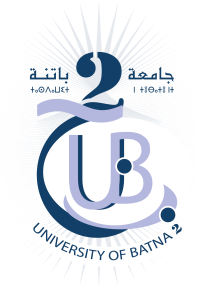  استمارة  التسجيل في الدكتوراه           Formulaire d’inscription en Doctorat      Faculté/Institutكلية/معهدDépartementقسمDoctorat 3ème cycleدكتوراه الطور الثالثDoctorat en sciencesدكتوراه علوم2019/2020Année universitaire/  السنة الجامعيةN° d’inscription/  رقم التسجيلCandidatCandidatالمترشحالمترشحالمترشحNomاللقبPrénomالإسمتاريخ الميلاد Date de naissanceمكان الميلادLieu de naissanceWilaya de naissanceمكان الميلاد (الولاية)AdresseالعنوانE-Mail/ البريد الإلكترونيTél. Portable/ النقالProfessionالمهنةEmployeurالمؤسسة المستخدمةDirecteur de thèseDirecteur de thèseالمشرف على الأطروحةالمشرف على الأطروحةNomاللقبPrénomالإسمGradeالرتبةDépartementالقسمUniversitéالجامعةE-Mail/ البريد الإلكترونيTél. Portable/ النقالCo-directeur de thèse (s’il existe)Co-directeur de thèse (s’il existe)المشرف المساعد (إن وجد)المشرف المساعد (إن وجد)NomاللقبPrénomالإسمGradeالرتبةDépartementالقسمUniversitéالجامعةE-Mail/ البريد الإلكترونيTél. Portable/ النقالLa thèseLa thèseالأطروحةالأطروحةIntitulé de la thèseعنوان الأطروحةFilièreالفرعOptionالإختصاصProblématique (de 200 à 300 mots)إشكالية الأطروحة (من 200 إلى 300 كلمة)Mots clés (de 4 à 6)الكلمات المفتاحية (من 4 إلى 6)Plan de travail (de 150 à 200 mots)خطة العمل (من 150 إلى 200 كلمة)Référencesالمراجعتعهد المشرف المساعدEngagement du co-directeur de thèseتعهد المشرفEngagement du directeur de thèseتعهد المترشحEngagement du candidatDate  …………………..…………..   التاريخSignature/الإمضاءDate  …………………..…………..   التاريخSignature/الإمضاءDate  …………………..…………..   التاريخSignature/الإمضاءختم وإمضاء اللجنة العلمية للقسم أو المجلس العلمي للمعهدCachet et signature de CSD ou CSIختم وإمضاء رئيس القسمCachet et signature de chef du départementإسم ولقب وإمضاء رئيس لجنة التكوين في الدكتوراه (خاص بطلبة الطور الثالث)Nom, prénom et signature du président de CFD (LMD seulement)